3º C: En el caso concreto de lengua castellana y literatura les puedo comunicar que hemos adelantado la fecha de lectura para el día 30 de marzo, por tanto deben realizar la lectura de "El misterio Velázquez" durante este periodo, si no pudieran (como consecuencia de las medidas adoptadas) acceder a él de manera física lo puede descargar de la red. Además, hemos colocado como fecha de entrega el día 30 de marzo el instrumento de evaluación de la expresión escrita, cuyo contenido se ha explicado en clase y consiste en la selección de una noticia, su análisis y evolución. Por último, tras impartir los textos narrativos y descriptivos hemos mandado como tarea las actividades de las páginas 187 y 189 con los distintos apartados, todas las actividades se corregirán a la vuelta de este periodo.2º B y D:En el caso concreto de lengua castellana y literatura les puedo comunicar que hemos adelantado la fecha de lectura para el día 31 de marzo, por tanto deben realizar la lectura de "Aunque diga fresas" durante este periodo, si no pudiera acceder a él de manera física lo puede descargar de la red (como consecuencia de las medidas adoptadas). Además hemos colocado como fecha de entrega el día 31 de marzo el instrumento de evaluación de la expresión escrita, cuyo contenido se ha explicado en clase, y que consiste en las siguientes tres partes, resumen de la obra, relación de la experiencia personal de la protagonista con su vivencia personal, y por último una valoración crítica (40-50 líneas).   Además de lo expuesto anteriormente deberán realizar las actividades de la unidad 9 de las páginas 162, 163, 165,166, Un total de 21 actividades.1º Bachillerato B: Un corpus de oración subordinada (sustantiva, relativo y adverbial). Es importante que intenten realizarlas de manera individual, a la vuelta se realizará una corrección rápida con un solucionario. Todas las dudas las resolveremos de manera presencial cuando se reanude la normalidad.Lectura de una obra de los siglos XVIII y XIX, elegida por el alumno en una relación de las lecturas recomendadas por el profesor, y la elaboración del trabajo escrito, la elaboración de se llevará a cabo siguiendo las indicaciones que se ofrecieron en clase a través del documento pertinente. Adelantamos la fecha de entrega del trabajo al 2 de abril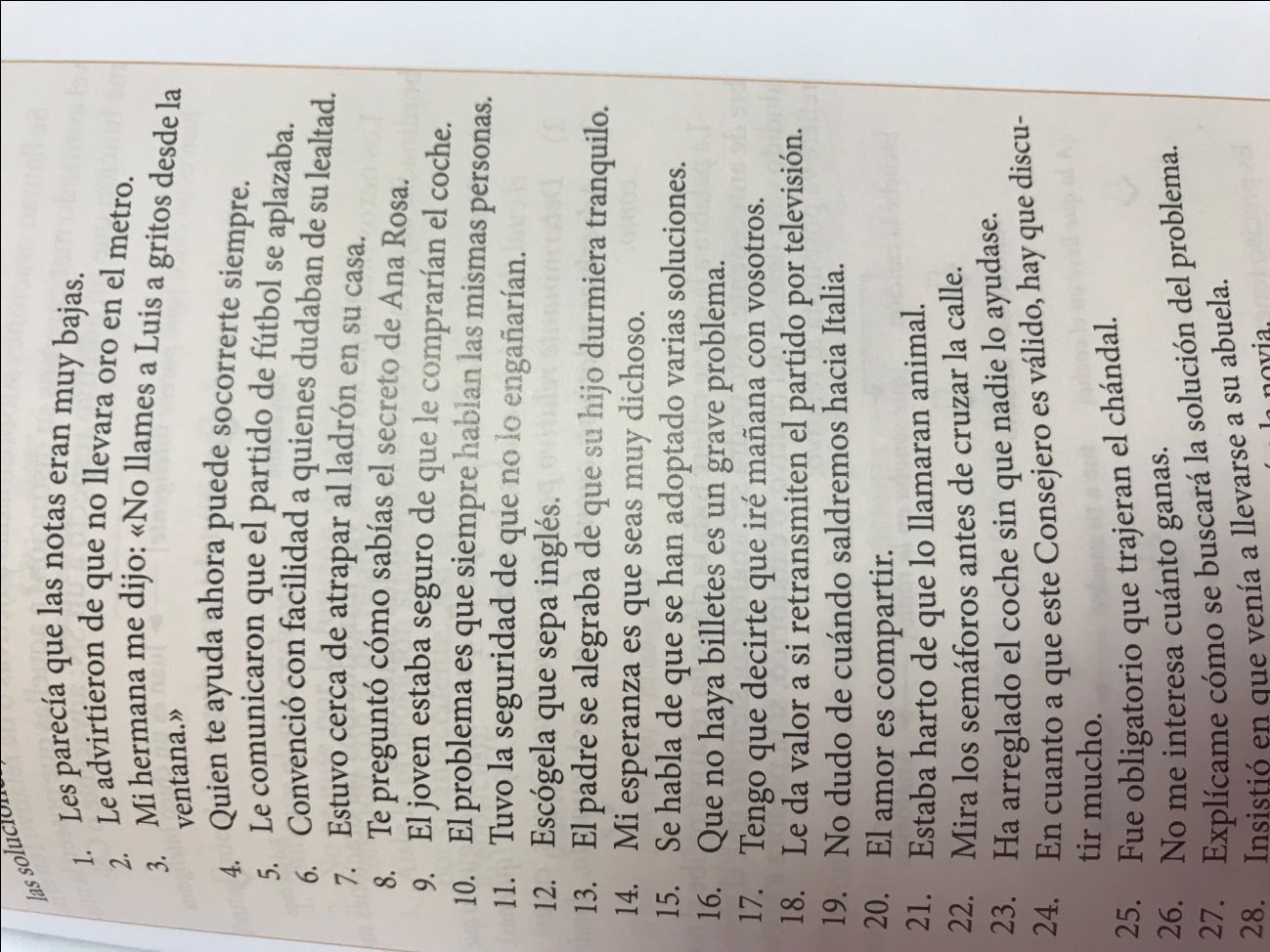 